De Aston 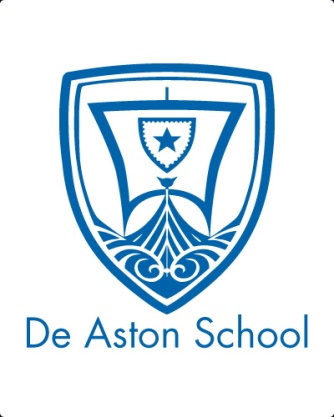 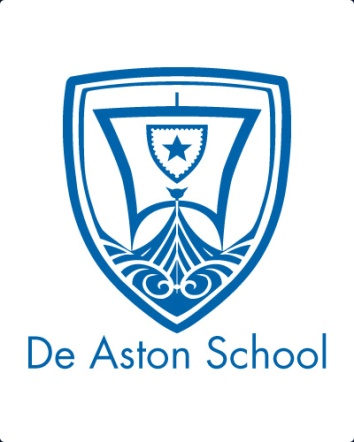 English DepartmentYear 7: Big ImaginationChallenge TasksName: